Пресс-релиз28 апреля 2023В Санкт-Петербурге на проспекте Шаумяна открылся Центр общения старшего поколения28 апреля в Санкт-Петербурге состоялось открытие Центра общения старшего поколения (ЦОСП), созданного для организации досуга людей серебряного возраста. В мероприятии приняли участие заместитель управляющего Отделением Социального фонда по Санкт-Петербургу и Ленинградской области Ирина Разгулова и представители Союза пенсионеров России Галина Любина и Ольга Борисова. В первый день гостей встречали творческие коллективы «Чародеюшки», «Яблоневый вечер», а также певица Елена Тальковская. После завершения официальной части гости мероприятия были приглашены на чаепитие, где обсудили с организаторами план работы Центра на ближайшее время и перспективы развития в будущем. В дополнение к праздничной программе для всех желающих была организована экскурсия в Центральный государственный архив Санкт-Петербурга.«Мы очень старались создать в центре комфортные условия и по-домашнему теплую атмосферу», - отметила Ирина Разгулова.В новом Центре общения старшего поколения созданы максимально комфортные условия для поддержания здоровья и творческого развития посетителей. Здесь есть зона отдыха, мини-библиотека, а также гостевые компьютеры. Для гостей Центра планируется организация встреч с представителями администраций и профильных ведомств, проведение лекций по здоровому образу жизни и активному долголетию, занятия по компьютерной и финансовой грамотности, образовательные вебинары, шахматные турниры, занятия скандинавской ходьбой.График работы Центра общения старшего поколения: понедельник-пятница с 9:30 до 17:30.Пост для социальных сетей
28 апреля 202328 апреля в Санкт-Петербурге состоялось торжественное открытие Центра общения старшего поколения (ЦОСП), созданного для организации досуга людей серебряного возраста.Мероприятие открыла заместитель управляющего Отделением Социального фонда по Санкт-Петербургу и Ленинградской области Ирина Разгулова и представители «Союза пенсионеров России» и местные творческие коллективы, которые поздравили гостей музыкальными номерами.«Мы очень старались создать в центре комфортные условия и по-домашнему теплую атмосферу», - отметила Ирина Николаевна.Для гостей мероприятия была организована экскурсия в Центральный государственный архив Санкт-Петербурга и праздничное чаепитие. ЦОСП – это место, объединяющее пожилых людей с целью полезного и комфортного времяпрепровождения. Здесь созданы необходимые условия для поддержания здоровья и творческого развития. В Центре планируется проведение лекций и мастер-классов, занятий по компьютерной и финансовой грамотности, шахматные турниры и экскурсии. Посетить Центр общения можно с понедельника по пятницу с 9:30 до 17:30. 
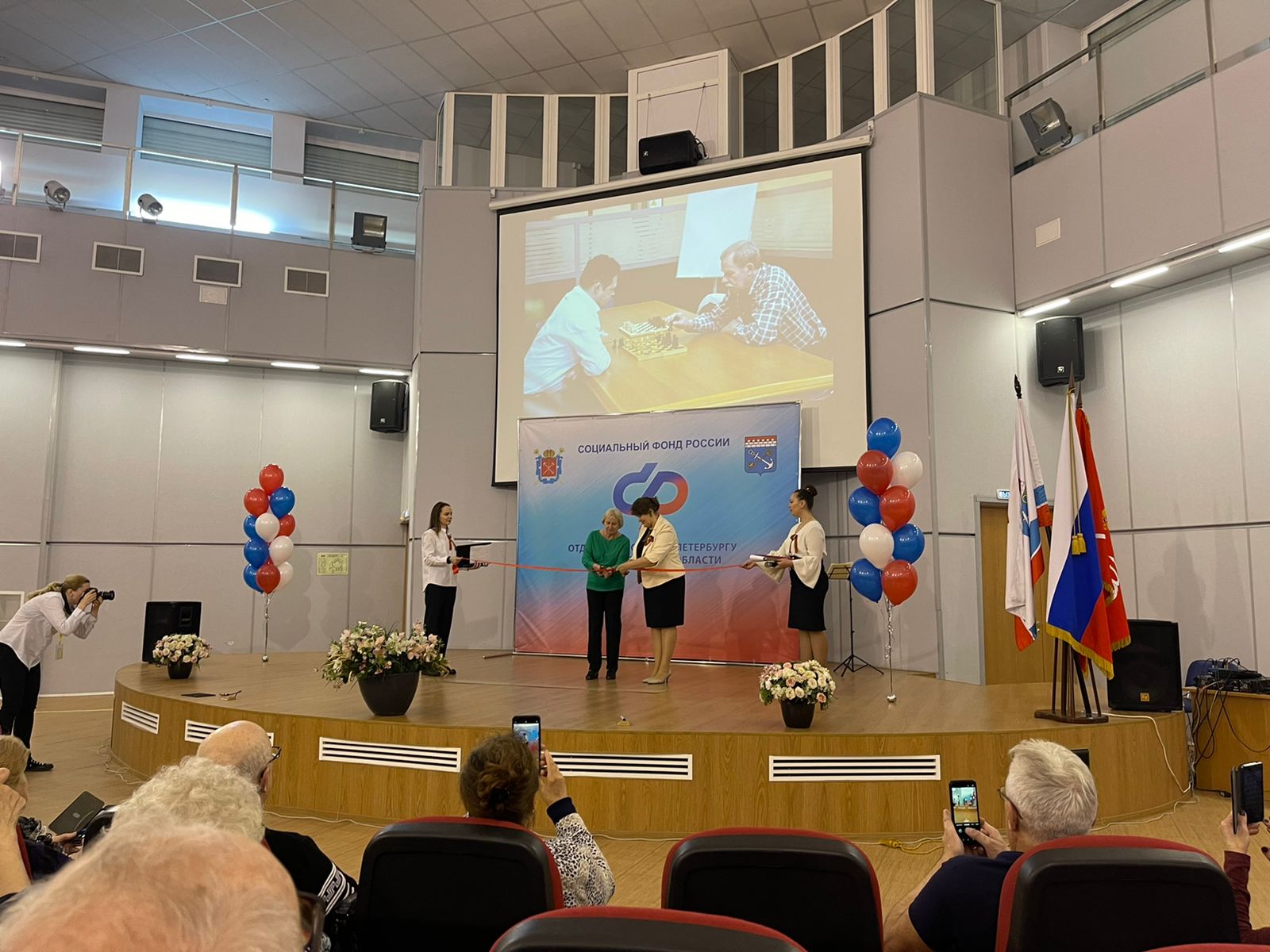 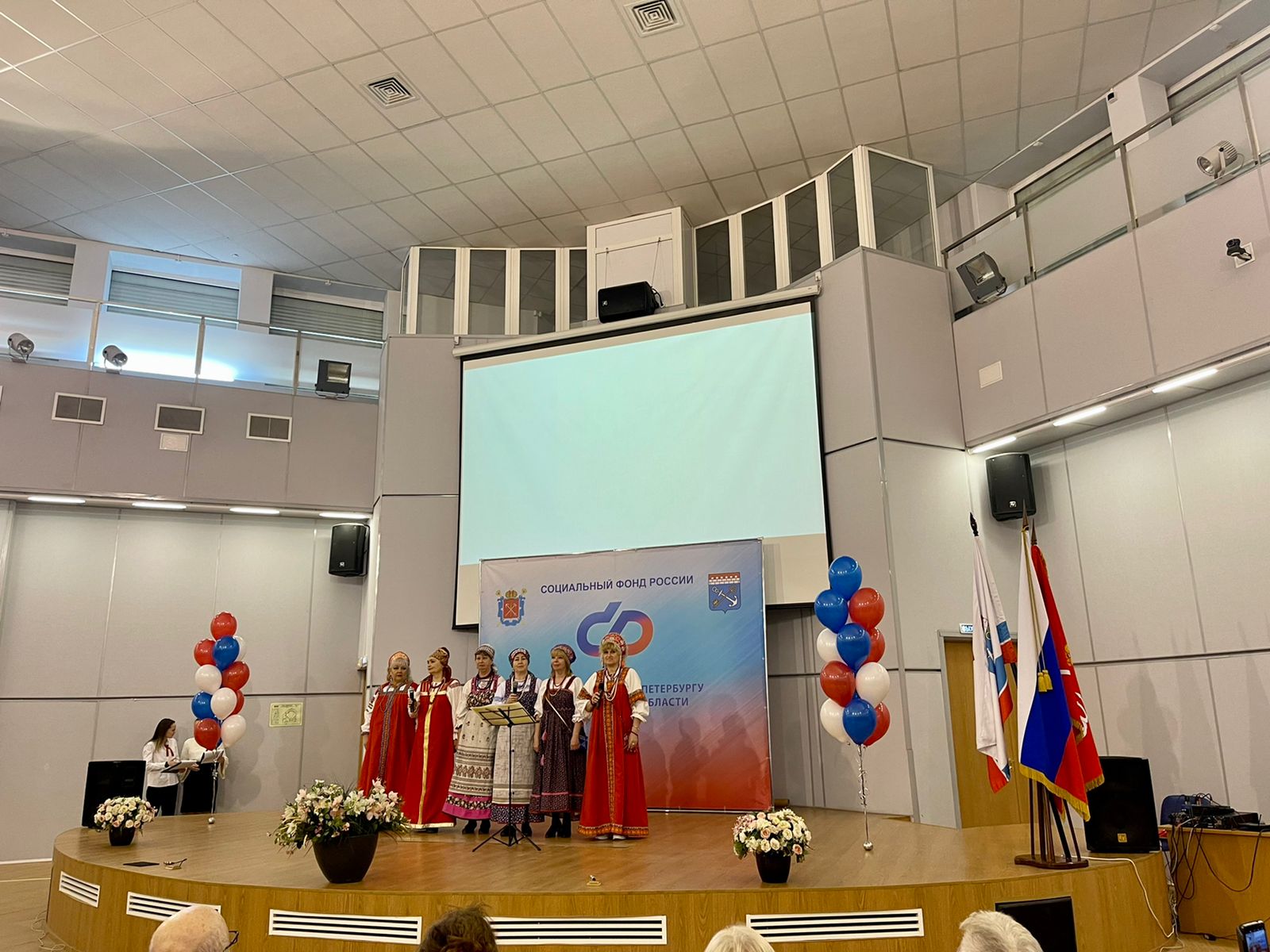 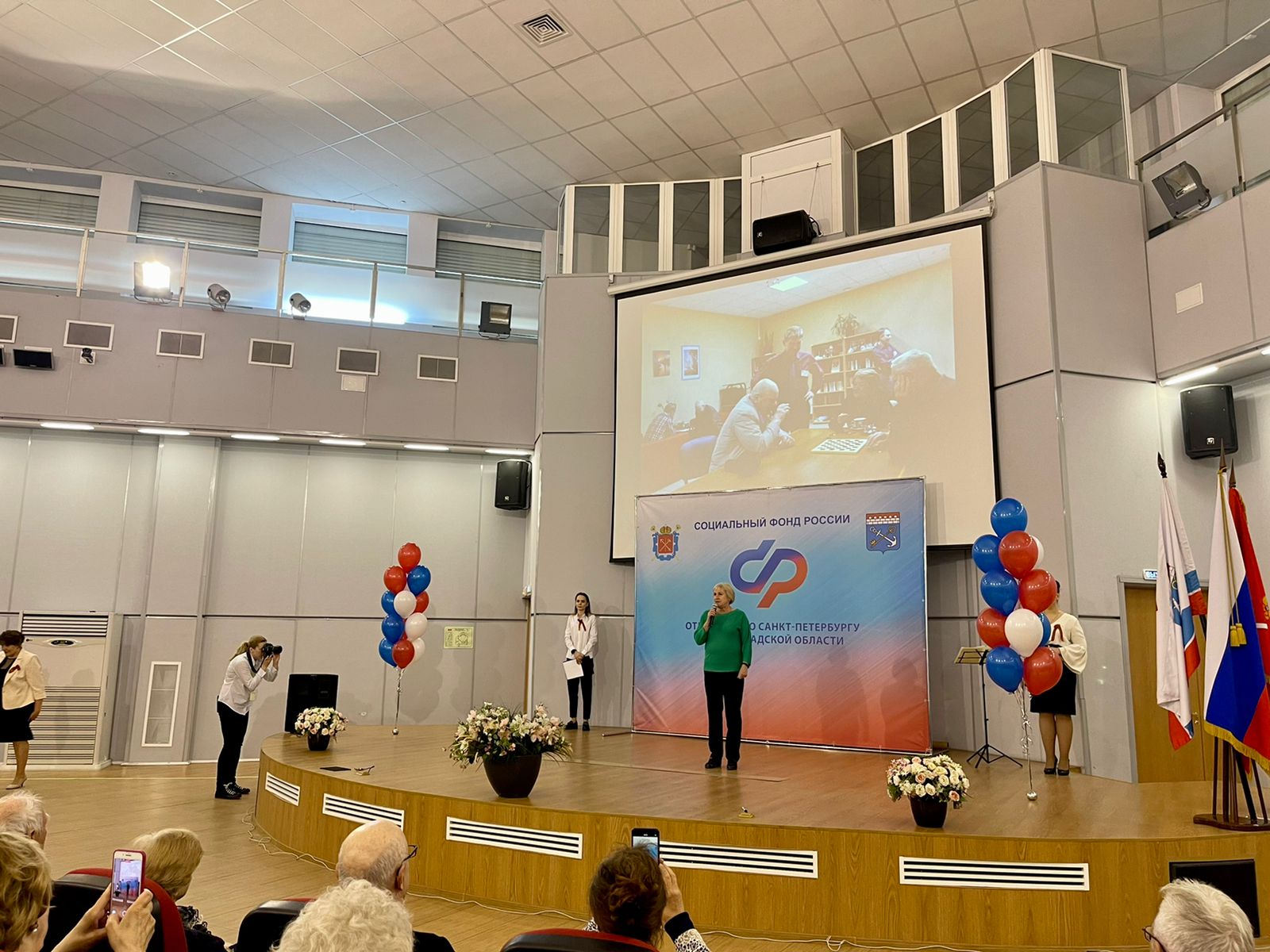 